У К Р А Ї Н АСМЯЦЬКА        СІЛЬСЬКА          РАДАНОВГОРОД-СІВЕРСЬКОГО РАЙОНУЧЕРНІГІВСЬКОЇ  ОБЛАСТІР О З П О Р Я Д Ж Е Н Н Я28  січня  2020  року                              с.Смяч                                                               № 3Про затвердження паспортів бюджетнихпрограм  Смяцької сільської радина 2020 рік        Відповідно до Правил складання  паспортів бюджетних програм місцевих бюджетів та звітів про їх виконання, затверджених наказом Міністерства фінансів України від 26.08.2014 року № 836 „ Про деякі питання запровадження програмно-цільового методу складання та виконання місцевих бюджетів“, зареєстрованим в Міністерстві юстиції України 10.09.2014 року за № 1104/25881, наказу Міністерства фінансів України  від 02.12.2014 року за № 1195 „ Про затвердження структури кодування програмної класифікації видатків та кредитування місцевих бюджетів і Типової програмної класифікації видатків та кредитування місцевих бюджетів/ Тимчасової класифікації видатків та кредитування для бюджетів  місцевого самоврядування, які не застосовують програмно-цільовий метод“, наказу Міністерства фінансів України від 15.11.2018 року № 908 „ Про внесення змін до деяких наказів Міністерства фінансів України“ зареєстрованим в Міністерстві юстиції України від 11.12.2018 року  за № 1406/32858, рішення Смяцької сільської ради від 19.12.2019 року  № 191 „ Про сільський бюджет на 2020 рік“, з о б о в ʼ я з у ю :    1. Затвердити паспорти бюджетних програм сільської ради на 2020 рік за КПК 0110150; 0113033;0113242;0114060;0117461;0117880 (додаються).    2. Виконання даного розпорядження покласти на головного бухгалтера Смяцької сільської ради Пискун  Р.В.     3. Секретарю Смяцької сільської ради Скачок С.М. оприлюднити паспорти бюджетних програм за КПК 0110150; 0113033; 0113242; 0114060; 0117461; 0117880.    4.  Контроль за виконанням даного розпорядження залишаю за собою. Сільський голова                                                                                  М. КАЗОРА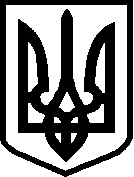 